ЕВИДЕНЦИЈА О ИЗВОЂЕЊУ НАСТАВЕОКТОБАР 2022. ГОДИНЕСПИСАК СТУДЕНАТАВ1, В2, В3, ..., Прве вјежбе, Друге вјежбе, Треће вјежбе, ...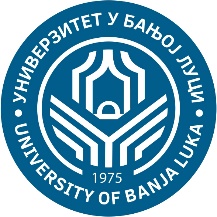                 УНИВЕРЗИТЕТ У БАЊОЈ ЛУЦИ               Факултет безбједносних наука             Катедра безбједносне науке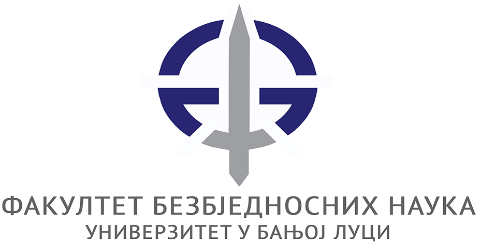 ПредметШифраСтудијски програмЦиклус студијаГодина студијаСеместарОблик наставеГрупаОснове безбједносних наукаОБК20ОБНБезбједност и криминалистикаIIIВјежбеГ2Редни бројБрој индексаПрезимеИмеВ1В2В3В4В51.2209/22ЋурлићЛидиа2.2210/22ДачићИвана3.2211/22ЋеклићЈован4.2212/22ТрнинићМилица5.2213/22АрсенићДрагана6.2214/22ЕремијаВесна7.2215/22АврамАнђела8.2216/22ШукалоСања9.2217/22ШућурДајана10.2218/22ГарићМатеа11.2219/22ШебићЈованка12.2220/22КрстићЛука13.2221/22БубњевићКристина14.2222/22СуботићКристијан15.2223/22ВукојевићТијана16.2224/22ПерићНиколина17.2225/22ВилотићВалерија18.2226/22ПавловићКристина19.2227/22ТешићНемања20.2228/22РокићНиколина21.2229/22СтокићСњежана22.2230/22ТривичевићИвана23.2231/22ЋургузНина24.2232/22ПетрушићМарија25.2233/22МарићГоран26.2304/22ДукићМирко27.2305/22СтанковићДејана28.2306/22ЧулићНемања29.2307/22КитановићДрагана    30.2308/22КрстићСрђан31.2283/22ТијанићВања32.2284/22ГајанинСимона33.2285/22ГалићТеодора34.2286/22МиливојевићАнђела35.2287/22СавићМарко36.2288/22ТопићДајана37.2289/22ЈовановићВиктор38.2290/22БарбарезНикша39.2291/22СуботићИвана40.2292/22РадоњићПетарУчионицаУчионицаУчионицаУчионицаКабинет криминалистике ДатумДатумДатумДатум13.10.2022.ЧетвртакВријемеВријемеВријемеВријеме15:15  17:00Одржано часоваОдржано часоваОдржано часоваОдржано часова2СарадникСарадникСарадникСарадникАсс. Душко БашкалоПотпис сарадникаПотпис сарадникаПотпис сарадникаПотпис сарадника